Daniel and the Lion’s DenThe following video is a short story about ‘Daniel and the lion’s den’. https://www.youtube.com/watch?v=ZV3eQ2PBqHEActivity 1:Make a lion's mask using the lion mask template - be creative.Activity 2:Make your own den (fort) using blankets, sheets, pillows, old cardboard if you have any - You can do this with your siblings. Make sure to take lots of pictures of you and your den. Activity 3:Create a sign with your name to hang above your bed or den. You can use paint, coloured cards or paper, string or ribbon to hang stars or other shapes from your sign. Below is an example of Daniel’s name sign. 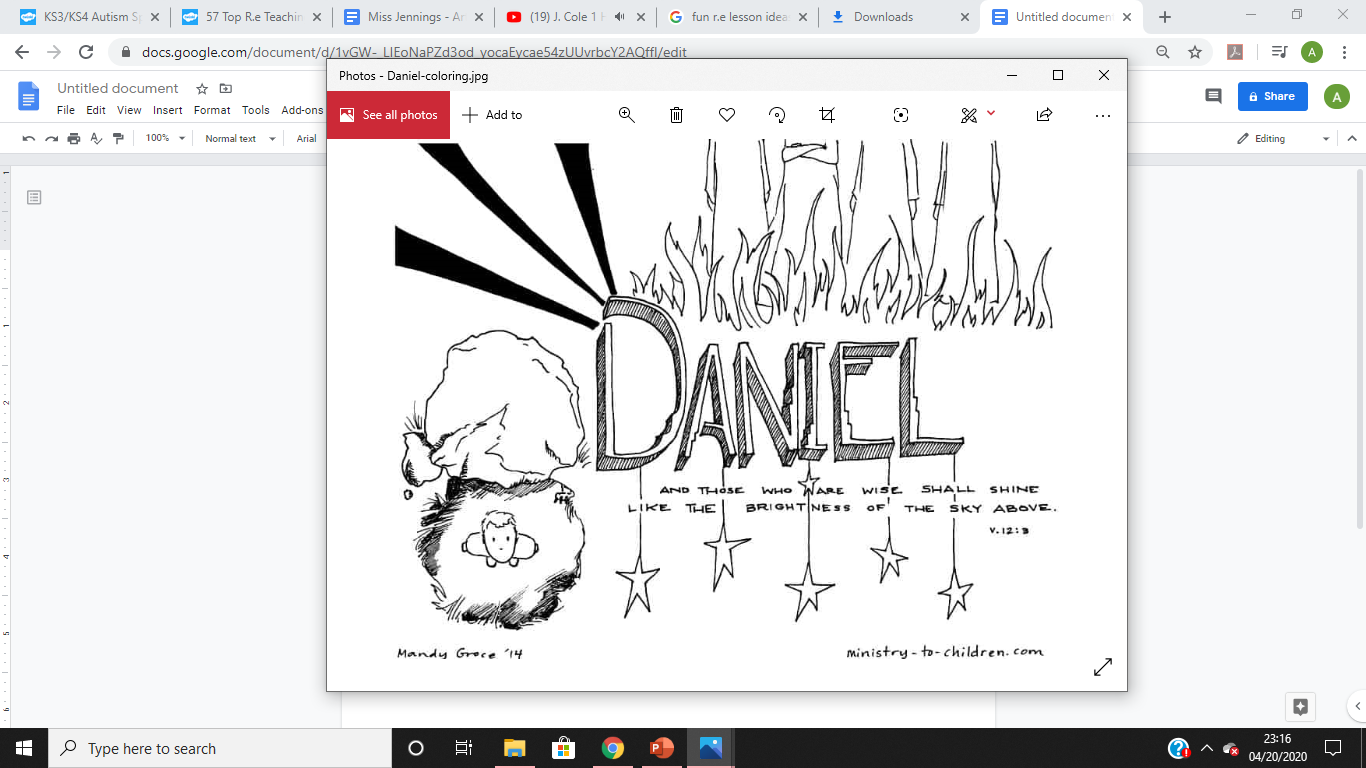 